РЕЗЮМЕ ВЫПУСКНИКА ИНЖЕНЕРНО-ЭКОНОМИЧЕСКОГО ФАКУЛЬТЕТАІ. Общие сведенияІІ. Результаты обученияІІІ. Самопрезентация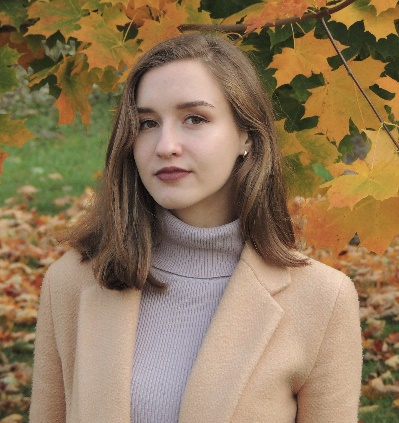 Фамилия, имя, отчество Минкевич Ольга НиколаевнаДата рождения/гражданство26.07.1999/ белорускаФакультетИнженерно-экономическийСпециальностьЭкономика и управление на предприятииСемейное положениеНе замужемМесто жительства (указать область, район, населенный пункт)Минская обл., г. СмолевичиE-mailolya.minkevich@yandex.byViber+375 33 631-48-86Моб. телефон+375 33 631-48-86 (МТС)Основные дисциплины по специальности, изучаемые в БГТУДисциплины курсового проектирования1. Экономическая теория2. Экономика организации 3. Менеджмент4. Статистика 5. Бухгалтерский учет6. Анализ хозяйственной деятельности7. Прогнозирование и планирование экономики8. Организация труда9. Технология и оборудование лесозаготовительного производства10. Технология и оборудование деревообрабатывающего производства11.  Инвестиционное проектирование12. Внешнеэкономическая деятельность13. Планирование на предприятии отрасли14. Организация производства1. Макроэкономика 2. Менеджмент3. Технология и оборудование деревообрабатывающих производств4. Экономика организации5. Анализ хозяйственной деятельности6. Инвестиционное проектирование7. Организация производстваСредний балл по дисциплинам специальности8,1Места прохождения практикиФилиал УО БГТУ «Негорельский учебно-опытный лесхоз», ОАО «Минскпроектмебель», ГЛУ «Минский лесхоз»Владение иностранными языками (указать язык); наличие международных сертификатов: ТОЕFL, FСЕ/САЕ/СРЕ, ВЕС и т.д.Английский язык (средний уровень)Дополнительное образование (курсы, семинары и др.)Удостоверение факультета общественных профессий БГТУ с присвоением общественной профессии «Internet/Intranetтехнологии в профессиональной деятельности»Компетенции по использованию современных программных продуктовMS Office/Word/Exсel/PowerPoint (хороший уровень пользователя)Mathcad, VisualBasic (средний уровень пользователя)Научно-исследовательская работа (участие в проектах, конкурсах, конференциях, публикации и др.)1. 69-я научно-техническая конференция учащихся, студентов и магистрантов УО «БГТУ», доклад на тему «Конкурентоспособность высших учебных заведений РБ» (тезисы доклада опубликованы в сборнике).2. 70-я научно-техническая конференция учащихся, студентов и магистрантов УО «БГТУ», доклад на тему «ЕТКС, ЕКСД и профессиональные стандарты – общность и различия» (тезисы доклада опубликованы в сборнике).Итого: докладов − 2, публикаций – 2.Стажировки/Опыт работы−Жизненные планы, хобби и планируемая сфера деятельностиЖелание развиваться в сфере экономики, внешнеэкономической деятельности предприятий, менеджмента, маркетингаЛичные качестваБыстрая обучаемость, ответственность, коммуникабельность, целеустремленностьЖелаемое место работы (область/город/предприятие)г. Минск